PersberichtObject-oriented Quality and Risk Management (OQRM). Een praktische methode voor kwaliteits- en risicomanagement.Door Peter W.M. van NederpeltHet management wil iets met kwaliteit of risico’s doen, maar weet niet waar te beginnen. Het moet liefst niet te ingewikkeld zijn en ook niet teveel tijd kosten, maar het moet wel hout snijden. Ook wil het management graag klein beginnen en er later eventueel meer aan doen. Het Object-oriented Quality and Risk Management (OQRM) model, dat in dit boek wordt beschreven, wil in deze behoefte voorzien. Doel van het boek is om managers in staat te stellen dit model in zijn of haar organisatie toe te passen. Het OQRM model is generiek van opzet en kan in elke organisatie, op elk niveau, op elke schaal en op elk gebied worden toegepast. Het model helpt om op een systematische manier maatregelen vast te stellen om een aandachtsgebied in control te houden of te krijgen. Het model integreert kwaliteits- en risicomanagement. Het voorziet bovendien in de behoefte aan maatwerk.ir Peter W.M. van Nederpelt EMEA EMIA RO (1951) heeft als achtergrond toegepaste wiskunde, bedrijfskunde en auditing. Hij heeft gewerkt bij ING, bij Cap Gemini Ernst & Young, als freelancer en voor KPN. Momenteel is hij werkzaam bij het Centraal Bureau voor de Statistiek als auditor van statistische processen en als deskundige op gebied van kwaliteits- en risicomanagement.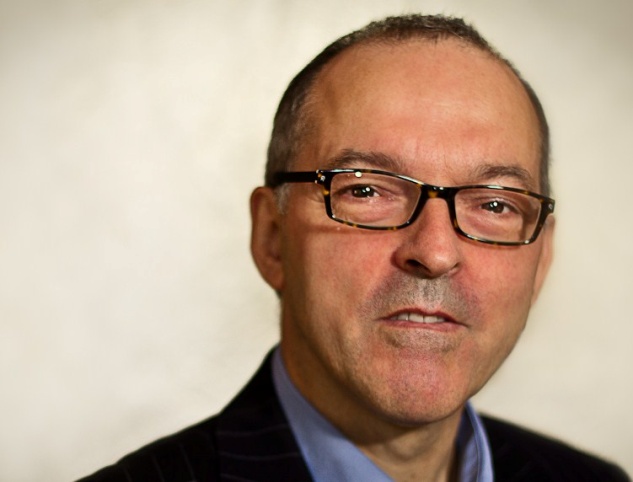 E-mail info@oqrm.org of pndt@planetbox.nlTelefoon 06 53 70 23 56Website www.oqrm.orgPaperback verkrijgbaar bij www.lulu.com titel “Object-oriented Quality Management”http://www.lulu.com/product/paperback/object-oriented-quality-management-%28oqrm%29-een-praktische-methode-voor-kwaliteits--en-risicomanagement/18743675of: http://www.lulu.com/spotlight/MicroDataE-book:http://www.lulu.com/product/ebook/object-oriented-quality-and-risk-management-%28oqrm%29-een-praktische-methode-voor-kwaliteits--en-risicomanagement/18777782Werkboek:http://www.lulu.com/product/ebook/object-oriented-quality-and-risk-management-%28oqrm%29-werkboek/18788342?productTrackingContext=product_view/recently_viewed/left/2Social mediaCopyrightPeter W.M. van NederpeltEditieEerste editieUitgeverMicroData, Standaardmolen 10, 2406 JK Alphen aan den RijnPublished27 december 2011TaalNederlandPagina’s104BoekvormPerfect-bound paperbackBinnenwerkZwart & witAfmetingen15.2 cm breed × 22.9 cm hoog (US Trade)ISBN-13978-1-4710-0637-1PrijsEuro 15DigitaalE-bookFile formatPDF for Adobe Digital EditionsFile size1.6 MBPrijsEuro 8,95Pagina’s90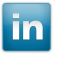 ir Peter W.M. van Nederpelt EMEA EMIA ROhttp://www.linkedin.com/profile/view?id=1305771&trk=tab_proDiscussion Group: Object-oriented Quality and Risk Managementhttp://www.linkedin.com/groups/Objectoriented-Quality-Risk-Management-4122798?trk=myg_ugrp_ovr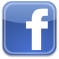 Peter van NederpeltPage: Object-oriented Quality and Risk Managementhttp://www.facebook.com/pages/Object-oriented-Quality-and-Risk-Management-OQRM/263646000334440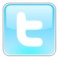 OQRMmodelwww.twitter.com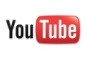 Kwaliteit concreet gemaakthttp://www.youtube.com/watch?v=WonlIvRTtig